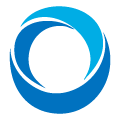 THE IKKATSU PROJECTMARINE DEBRIS TALLY SHEET GENERAL SURVEY INFORMATIONSHORELINE LOCATION INFORMATIONOTHER INFORMATIONSurveyor/Data Collector Name:Phone Number:Email:Date (mm/dd/yyyy):Start Time:End Time:Shoreline/Beach Name:County and State:GPS Coordinates (Start):GPS Coordinates (End):Width of Shoreline (meters)Date of last survey of this area:Storm activity within last week:Current Weather:Number of Participants:Photos taken:Cigarette ButtsBottle Caps (Metal)BalloonsStrapping BandsToysConstruction MaterialsPlastic BagsTiresFood WrappersOther Tobacco (Packaging, lighters, etc.)Containers (Plastic)Containers (Foam)Beverage CansOTHER TRASH (NOTABLE ITEMS, HAZARDOUS AND LARGE DEBRIS)Bottle Caps (Plastic)Bottles (Plastic)Bottles (Glass)Cups/PlatesLidsStrawsUtensilsPlastic/Foam PiecesPersonal HygieneOther PackagingGloves and Masks (PPE)Beverages SachetsE-cigarettes